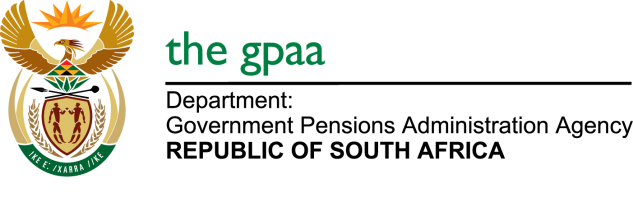 CLOSING DATE: 16 March 2018OFFICE FURNITURE AND EQUIPMENT DISPOSAL BID (GPAA 04/2018)NAME OF BIDDERS1. Vutlhari projects 2.Kgakwana Trading3. Gxakwe’s projects	4. Bioann furniture’s cc. 	5.Sobhuza management Services (Pty) Ltd 6.Big sky Travel